Композиция 1 класс (подростки)
Композиция на тему : «Театр» ». Продолжаем работу над композицией. Живописными средствами решаем задачи организации колорита и единства освещения. Разработка формы в цвете ведётся большими отношениями, затем детально прорабатывается каждый из персонажей композиции. Акцентируем значимые детали композиции.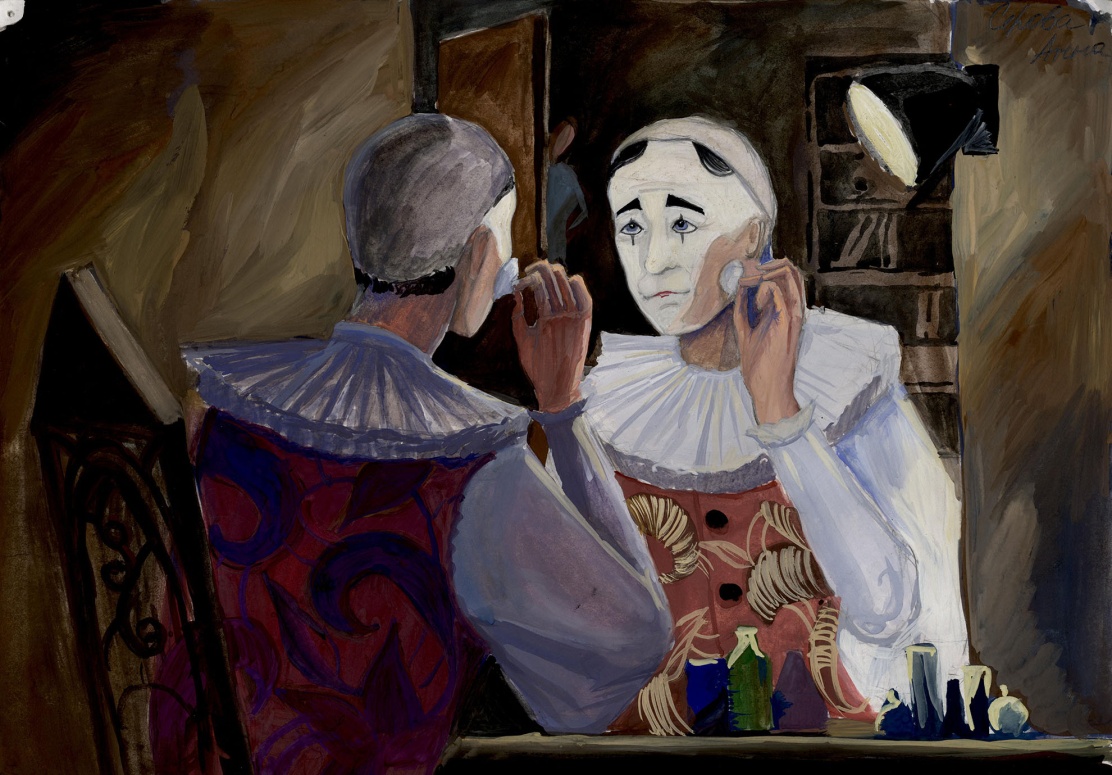 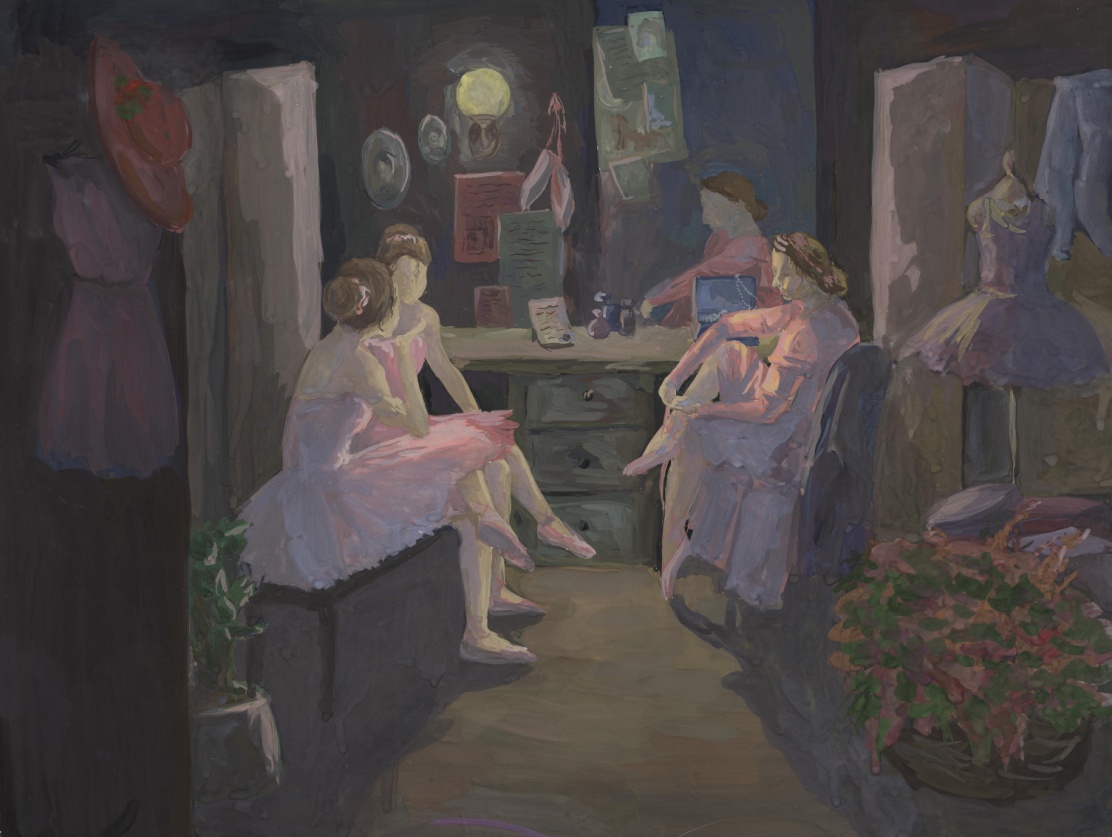 